       FDP-Fraktion der Stadt Grebenstein                                                                                   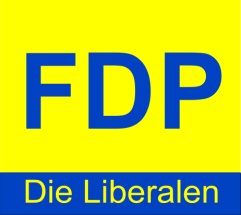 Vorsitzende:                                                                                                                                       Heike Giede-Jeppe                                                                                                                                                      Giedenhof 2                                                                                                                                                                                                                                                                                                    34393 GrebensteinGrebenstein, den 04.September 2015                                                                                                      HerrnStadtverordnetenvorsteherPeter ZangerRathaus34393 GrebensteinSehr geehrter Herr Zanger,die FDP - Fraktion bittet, folgenden Antrag  auf die Tagesordnung der Stadtverordnetenversammlung am 21. September 2015 zu nehmen:Die Stadtverordnetenversammlung beschließt, ein Gesamtkonzept für die Entwicklung der Stadt Grebenstein zu erarbeiten. Die Erstellung dieses Konzeptes erfolgt zunächst in den städtischen Gremien.Begründung:Die in der Vergangenheit erstellten Stadtentwicklungskonzepte müssen zum Teil umgesetzt, überarbeitet und den politischen, wirtschaftlichen und gesellschaftlichen Veränderungen angepasst werden.In einem zukunftsorientierten Gesamtkonzept können die Gestaltungsmöglichkeiten der Stadt Grebenstein einfließen und gewährleisten eine bürgernahe anschließende  Umsetzung. Mit freundlichem Gruß